BÁO CÁO KẾT QUẢ THỰC HIỆN 
“HƯỞNG ỨNG NGÀY ĐỔI MỚI SÁNG TẠO THẾ GIỚI VÀ NGÀY SỞ HỮU TRÍ TUỆ THẾ GIỚI”Thực hiện Công văn số 193/PGDĐT ngày 15/4/2022 của Phòng Giáo dục và Đào tạo thành phố về việc tổ chức hưởng ứng Ngày đổi mới sáng tạo thế giới và Ngày Sở hữu trí tuệ thế giới.Căn cứ vào tình hình thực tế của nhà trường, Trường THCS Bảo Khê phát động phong trào tổ chức hưởng ứng “Ngày đổi mới sáng tạo thế giới và Ngày Sở hữu trí tuệ thế giới” kết quả cụ thể như sau:1. Tổ chức thực hiện.Ngày 26/4 hằng năm được Tổ chức Sở hữu trí tuệ thế giới (WIPO) chọn làm Ngày Sở hữu trí tuệ thế giới nhằm nâng cao nhận thức về vai trò của sáng tạo và đổi mới trong mọi khía cạnh của sự phát triển con người.Để hưởng ứng chuỗi sự kiện quan trọng nêu trên, thực hiện hướng dẫn của PGD&ĐT thành phố Hưng Yên,  trường THCS Bảo Khê đã tổ chức các hoạt động thiết thực, hiệu quả, phù hợp với chủ đề hưởng ứng của Ngày Đổi mới sáng tạo thế giới và Ngày Sở hữu trí tuệ thế giới năm 2022 ở Việt Nam là: “Sở hữu trí tuệ, đổi mới sáng tạo và thế hệ trẻ vì một tương lai tốt đẹp hơn".Thời gian tổ chức phát động và hưởng ứng trong tháng 4/2022, trọng tâm là từ ngày 19/4/2022 đến hết ngày 26/4/2022 với các thông điệp sau:- Thế hệ trẻ là lực lượng tiên phong thực hiện đổi mới sáng tạo và phát triển tài sản trí tuệ.- Đổi mới sáng tạo và sở hữu trí tuệ vì tương lai tốt đẹp hơn.- Sở hữu trí tuệ - công cụ hữu hiệu để phát triển kinh tế - xã hội.- Văn hóa sở hữu trí tuệ - Nét đẹp của Thế hệ trẻ hôm nay.- Đổi mới sáng tạo - Khơi nguồn tri thức.- Đổi mới sáng tạo - Nền tảng thúc đẩy phát triển quốc gia hiện đại.- Đổi mới sáng tạo - Nâng cao giá trị cuộc sốngCác hoạt động chính nhà trường đã thực hiện bao gồm: Treo băng rôn tại cổng trường, tuyên truyền các thông điệp tới toàn thể cán bộ, giáo viên, nhân viên, học sinh trong tiết hoạt động ngoài giờ lên lớp, khuyến khích giáo viên, học sinh tăng cường đổi mới hoạt động dạy học, sáng tạo trong ứng dụng CNTT vào dạy học và làm các thiết bị dạy học phù hợp, đăng tải các nội dung về kết quả triển khai hoạt động đổi mới sáng tạo, sở hữu trí tuệ, tìm hiểu, trao đổi, chia sẻ các clip trên các nền tảng mạng xã hội, các website có nội dung liên quan đến chủ đề Ngày Đổi mới sáng tạo thế giới, Ngày Sở hữu trí tuệ thế giới năm 2022, biểu dương, động viên, khen thưởng cá nhân giáo viên, học sinh có những sản phẩm sáng tạo trí tuệ.2. Kết quả đạt được:Qua một tuần lễ hưởng ứng Ngày đổi mới sáng tạo thế giới và Ngày Sở hữu trí tuệ thế giới, trường THCS Bảo Khê đã thực hiện tốt các hoạt động đề ra, đạt được kết quả như sau:- 100% cán bộ giáo viên tham gia đầy đủ các buổi sinh hoạt chuyên môn. Đẩy mạnh cải tiến phương pháp giảng dạy, đưa ứng dụng công nghệ thông tin vào dạy học. Thực hiện đúng quy chế chuyên môn, tích cực đổi mới phương pháp dạy học ở tất cả các môn học.- Toàn thể đội ngũ cán bộ giáo viên - nhân viên của nhà trường đẩy mạnh việc học và ứng dụng công nghệ thông tin vào chuyên môn của mình.- 100% học sinh tham gia đẩy mạnh phong trào học tốt. Tham gia vào cuộc vận động hưởng ứng Ngày sở hữu trí tuệ thế giới năm nay.- Nhà trường cũng đã kịp thời biểu dương, động viên, khen thưởng các cá nhân có nhiều đóng góp cho việc thúc đẩy hoạt động đổi mới sáng tạo, sở hữu trí tuệ.Trên đây là báo cáo kết quả hoạt động hướng Ngày đổi mới sáng tạo thế giới và Ngày Sở hữu trí tuệ thế giới của trường THCS Bảo Khê.Vậy trường THSC Bảo Khê trân trọng báo cáo!Sau đây là một số hình ảnh minh họa cho phong trào đọc và học tập suốt đời của thầy và trò trường THCS Bảo Khê.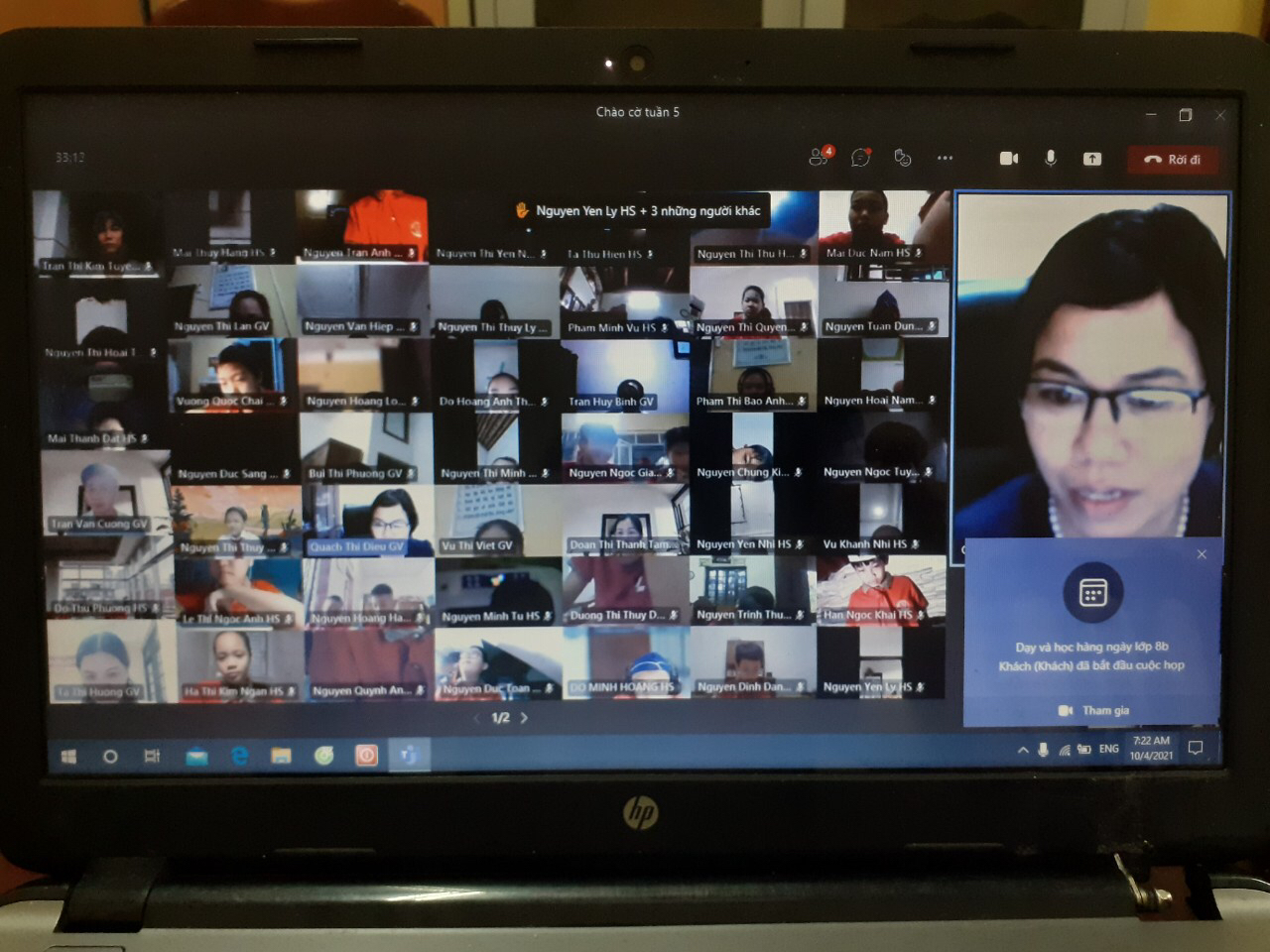 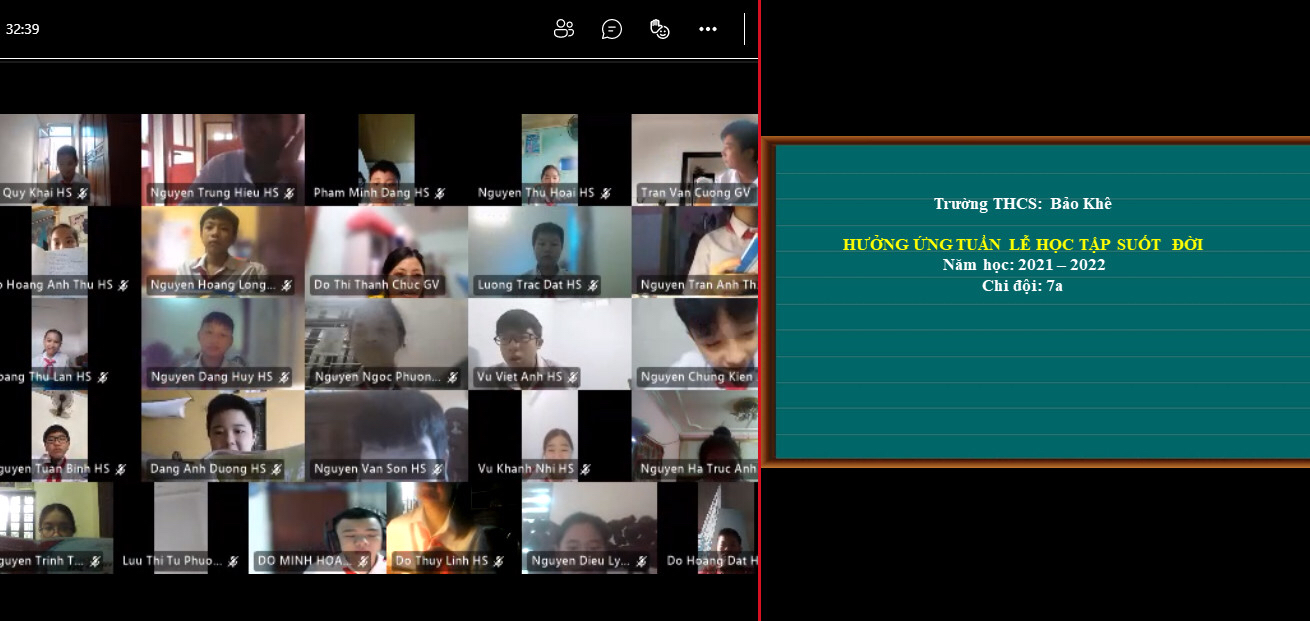 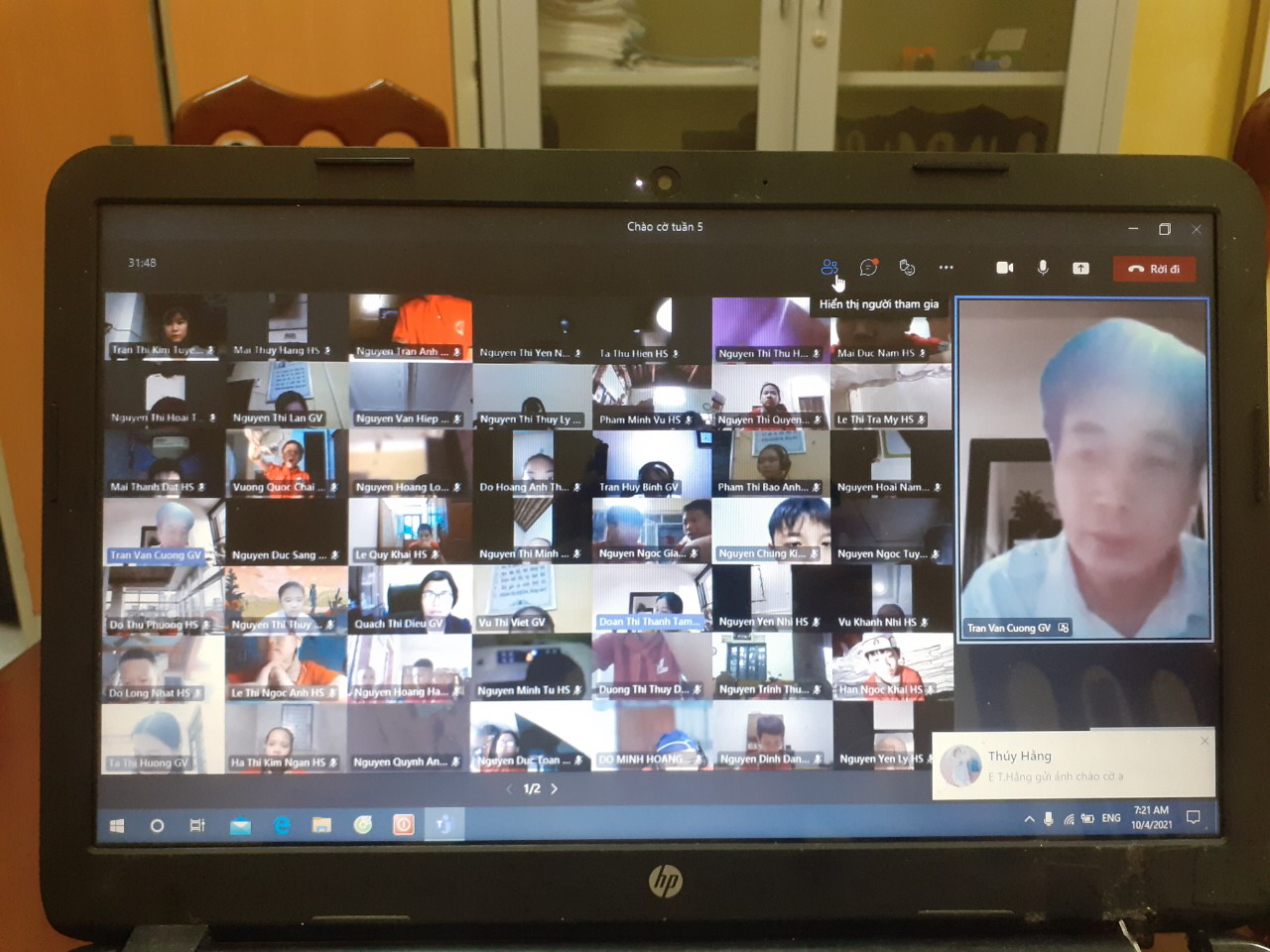 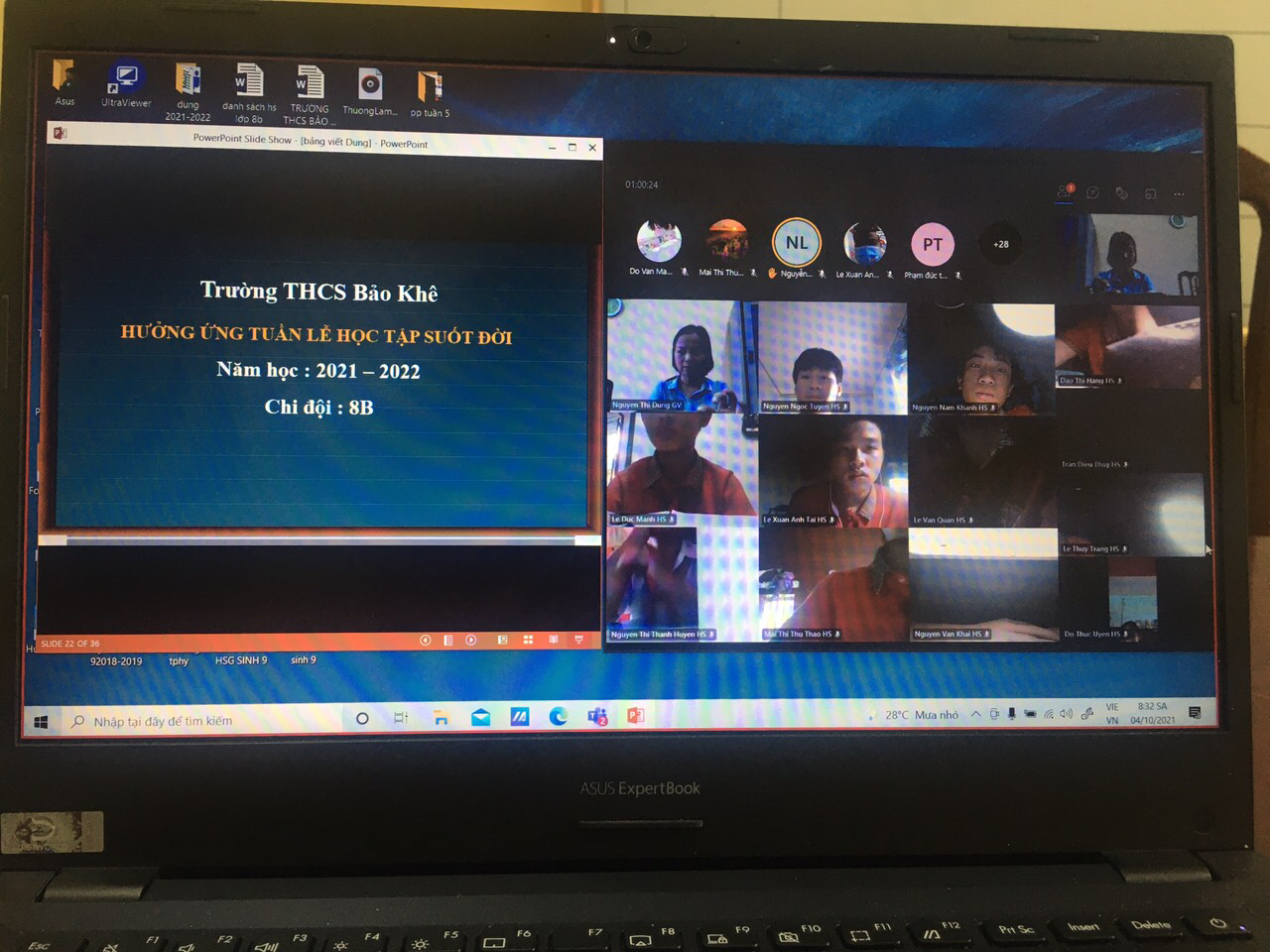 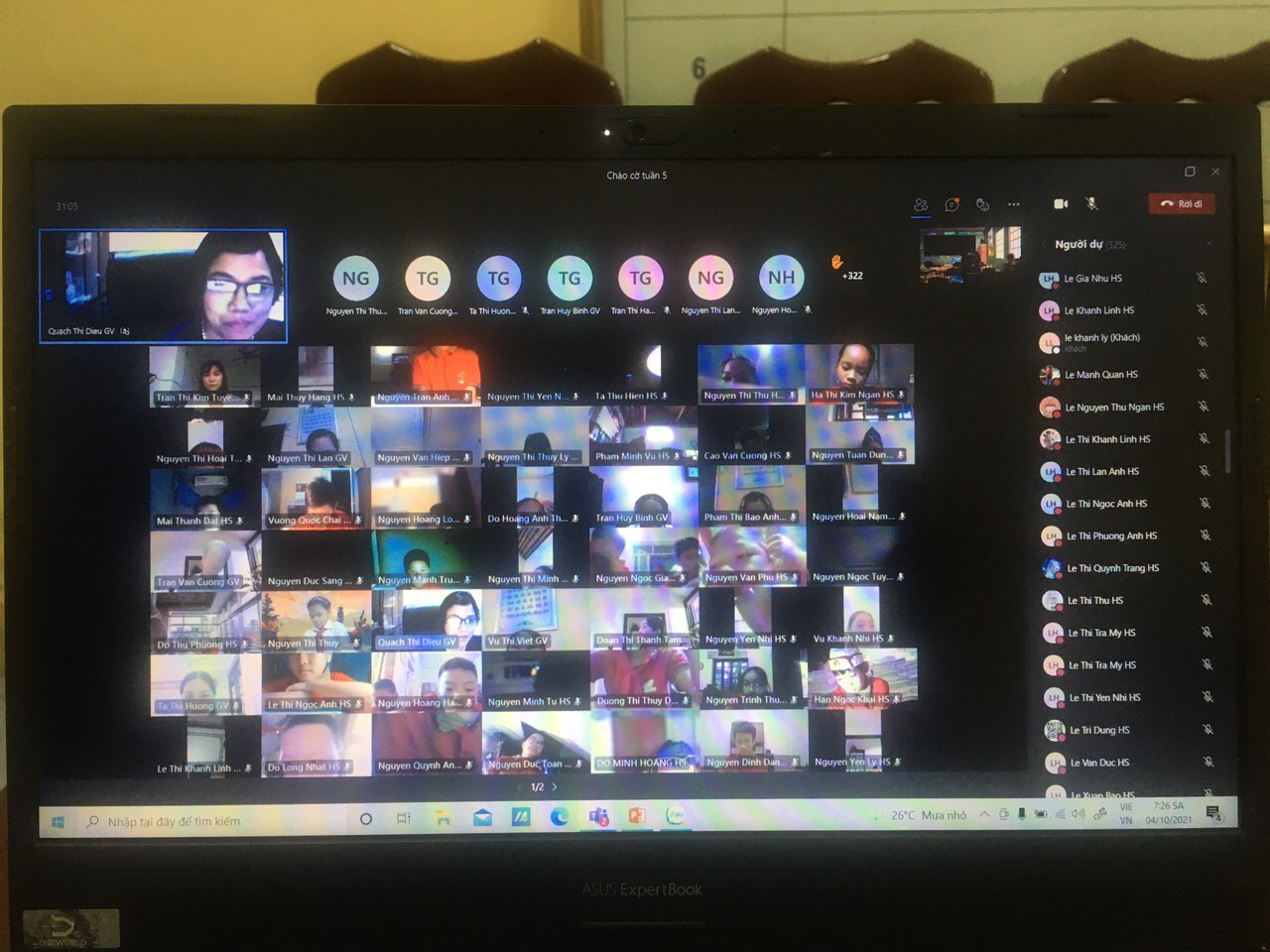 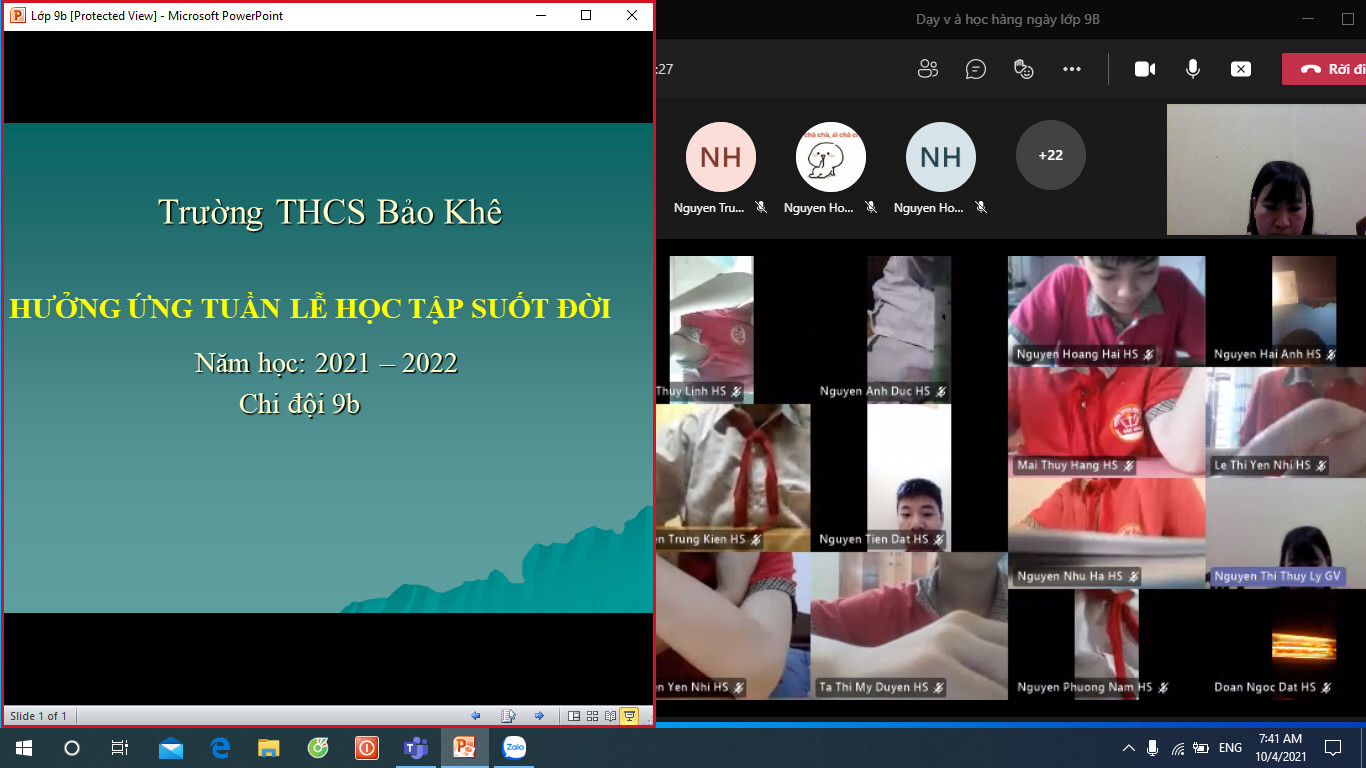 .PHÒNG GD&ĐT TP HƯNG YÊNTRƯỜNG THCS BẢO KHÊSố: 65/BC-THCSBKCỘNG HOÀ XÃ HỘI CHỦ NGHĨA VIỆT NAMĐộc lập - Tự do - Hạnh phúcBảo Khê, ngày 13 tháng 5 năm 2022
Nơi nhận:- PGD&ĐT thành phố;- Cổng thông tin điện tử nhà trường;- Lưu VT.HIỆU TRƯỞNGQuách Thị Diệu